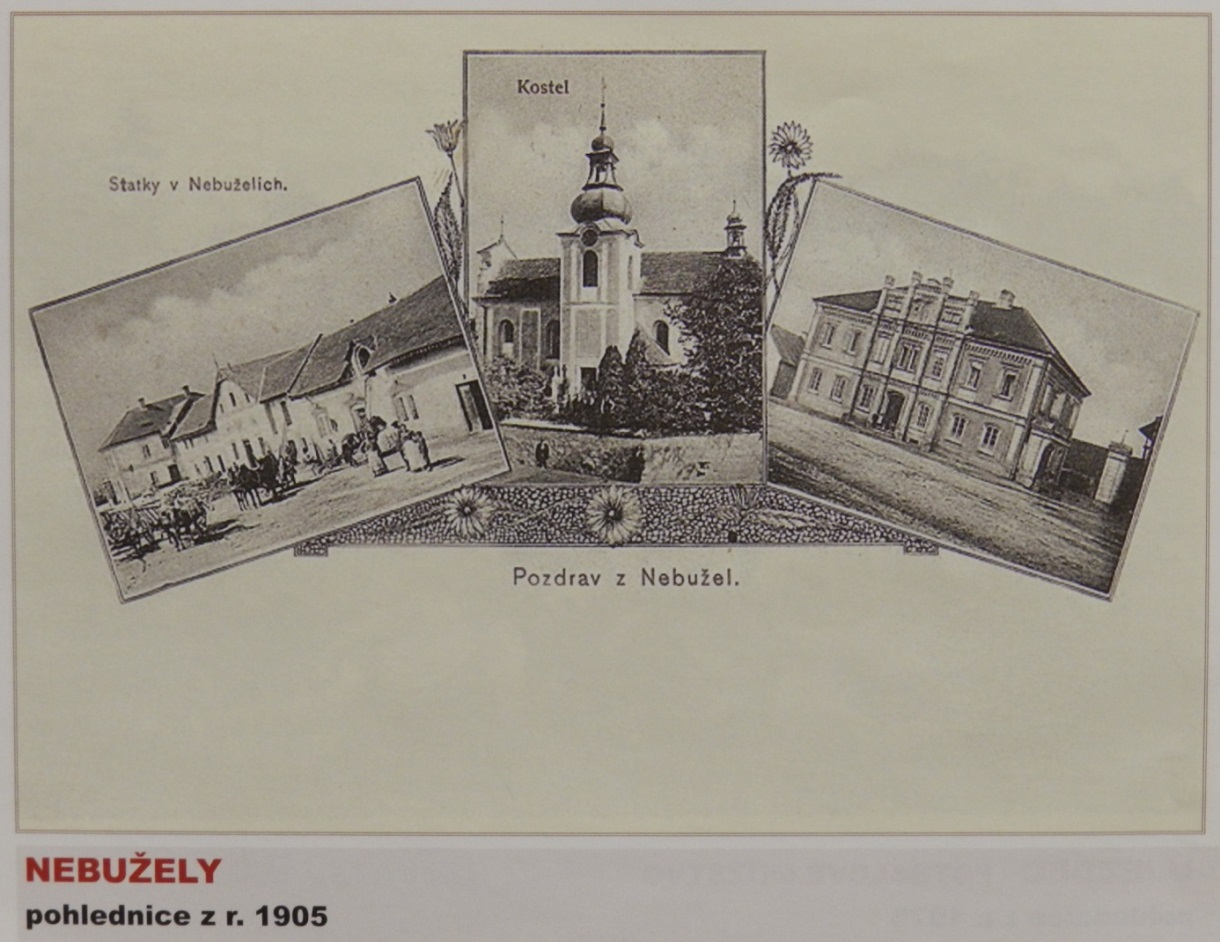 Autoři knihy PAMĚTI NEBUŽEL aneb z drobných událostí velké vyrůstají 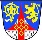 Vás zvou na její prezentaci spojenou s prodejem, která se bude konat v Sokolovně Nebužely dne 17. 12. 2022 od 14:00 h. Pro zájemce koupě této publikace bude cena jednoho výtisku ==980,- kč.